Выплата пенсии в новогодние праздники Краснодар, 27 декабря 2021 года. В связи с предстоящими выходными и праздничными днями Отделением Пенсионного фонда Российской Федерации по Краснодарскому краю совместно с АО «Почта России» организован следующий порядок выплаты и доставки пенсий и других социальных выплат.С 11 января 2022 года выплата и доставка пенсий и других выплат в отделениях почтовой связи на территории Краснодарского края будет производиться  в  соответствии  с графиком доставки.К сведению: в настоящее время в Краснодарском крае проживает свыше 1,6  млн. получателей пенсий, из них 35% получают пенсию в отделениях почтовой связи.ЧИТАЙТЕ НАС: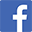 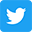 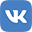 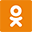 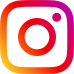 Выплатные дниОПС края - даты по графику, за которые производится оплатаг. Краснодар дата по графику (ГОПС/СОПС)ОПС края -   3-х разовая доставка (вт., чт., сб.)ОПС края - 3-х разовая доставка 
(пн., ср., пт.)03.01.2022-3-3, 4, 504.01.20223, 443, 4, 5-05.01.20225, 65-6, 7, 806.01.20227, 86, 76, 7-07.01.2022----08.01.20229, 108, 98, 9, 10-09.01.2022-На кассе работающих отделений почтовой связи--10.01.2022-10-9, 10, 11